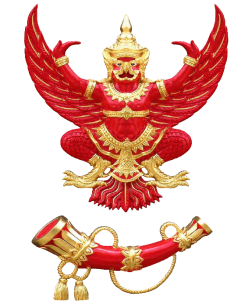 กำหนดการฝึกอบรมหลักสูตร “มาตรฐานทางเทคนิคของเครื่องส่งวิทยุกระจายเสียงสำหรับการทดลองประกอบกิจการ” วันศุกร์ที่  ๗  ธันวาคม  ๒๕๕๕  เวลา  ๐๘.๓๐ – ๑๖.๓๐ น.โรงแรมเซ็นทาราคอนเวนชันเซ็นเตอร์ ขอนแก่น อำเภอเมือง  จังหวัดขอนแก่น------------------------------------------------------------------------------แบบตอบรับการอบรมหลักสูตร “มาตรฐานทางเทคนิคของเครื่องส่งวิทยุกระจายเสียงสำหรับการทดลองประกอบกิจการ” วันศุกร์ที่  ๗  ธันวาคม  ๒๕๕๕  เวลา  ๐๘.๓๐ – ๑๖.๓๐ น.โรงแรมเซ็นทาราคอนเวนชันเซ็นเตอร์ ขอนแก่น อำเภอเมือง  จังหวัดขอนแก่น  มีความประสงค์เข้าอบรมสัมมนา  จำนวน        คน       ๑. ข้อมูลส่วนบุคคล     ชื่อ-นามสกุล............................................................................................................................................     หน่วยงาน/สถานี ......................................................................................................................................     ตำบล...................................อำเภอ..........................................จังหวัด......................................................     โทรศัพท์.....................................โทรศัพท์มือถือ......................................โทรสาร.....................................      E-mail address......................................................................................................................................      ๒. ข้อมูลส่วนบุคคล     ชื่อ-นามสกุล............................................................................................................................................     หน่วยงาน/สถานี......................................................................................................................................     ตำบล...................................อำเภอ..........................................จังหวัด.....................................................      โทรศัพท์.....................................โทรศัพท์มือถือ......................................โทรสาร....................................             E-mail address......................................................................................................................................        ๓.  โปรดส่งแบบตอบรับเข้าร่วมอบรมสัมมนาฯ ไปสำนักงาน กสทช เขต ๖ (ขอนแก่น)  ภายในวันที่  ๓  ธันวาคม  ๒๕๕๕ 
          ทางโทรสารหมายเลข ๐๔๓-๒๐๒๖๐๐  ทางโทรศัพท์หมายเลข ๐๔๓ ๒๐๒๖๐๐-๓            หรือ e-mail: mtr_kk@nbtc.go.thหมายเหตุ:  สำนักงาน กสทช. ไม่มีค่าใช้จ่ายในการเดินทางให้ผู้เข้าร่วมอบรม  เวลากำหนดการ๐๘.๓๐ – ๐๙.๐๐ น.ลงทะเบียน๐๙.๐๐ – ๐๙.๑๕ น.กล่าวรายงานโดย กล่าวเปิดการอบรมโดย ๐๙.๑๕ – ๑๐.๑๕ น.(๑ ชั่วโมง)๑. บรรยายหัวข้อ “สภาพการณ์ในปัจจุบัน”และ“ประกาศที่เกี่ยวข้อง”สภาพการณ์ในปัจจุบันหลักเกณฑ์การใช้คลื่นความถี่สำหรับการทดลองประกอบกิจการวิทยุกระจายเสียงมาตรฐานทางเทคนิคของเครื่องส่งวิทยุกระจายเสียงหลักเกณฑ์การทดสอบมาตรฐานทางเทคนิคของเครื่องส่งวิทยุกระจายเสียงสำหรับการทดลองประกอบกิจการ และ แบบฟอร์มที่เกี่ยวข้องพ.ร.บ. การเดินอากาศ และ พ.ร.บ. อาคารการวัดระดับการแผ่คลื่นแม่เหล็กไฟฟ้า และ แบบฟอร์มที่เกี่ยวข้อง๑๐.๑๕ - ๑๐.๔๕ น.พักรับประทานอาหารว่าง (๓๐ นาที)๑๐.๔๕ – ๑๑.๔๕ น.(๑ ชั่วโมง)๒. บรรยายหัวข้อ ระบบการส่งสัญญาณกิจการวิทยุกระจายเสียง ระบบ เอฟเอ็ม (FM)๑๑.๔๕ – ๑๒.๐๐ น.ทดสอบเพื่อประเมินผลความรู้ ส่วนที่หนึ่ง (๑๕ นาที)๑๒.๐๐ – ๑๓.๐๐ น.พักรับประทานอาหารกลางวัน (๑ ชั่วโมง)๑๓.๐๐ – ๑๕.๐๐ น.(๑ ชั่วโมง)๓. บรรยายหัวข้อ สายนำสัญญาณประเภทสายอากาศระบบสายอากาศ Standing Wave RatioGround System๑๕.๐๐ – ๑๕.๑๕ น.พักรับประทานอาหารว่าง (๑๕ นาที)๑๕.๑๕ – ๑๖.๑๕ น.(๑ ชั่วโมง)๔. บรรยายหัวข้อ มาตรฐานทางเทคนิคเครื่องส่งวิทยุกระจายเสียงสำหรับการทดลองประกอบกิจการวิธีการทดสอบมาตรฐานทางเทคนิคของเครื่องส่งวิทยุกระจายเสียงวิธีการลด out of band โดยใช้ Audio Compressor ๑๖.๑๕ - ๑๖.๓๐ น.ทดสอบเพื่อประเมินผลความรู้ ส่วนที่สอง (๑๕ นาที)๑๖.๓๐ - ๑๗.๐๐ น. (แจกเฉลยการประเมินผลความรู้ทั้งสองส่วน)